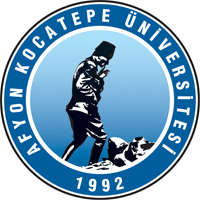 T.C.AFYON KOCATEPE ÜNİVERSİTESİGÜZEL SANATLAR FAKÜLTESİ DEKANLIĞINAAşağıda bilgileri bulunan dersimin ilan edilen notunda maddi hata olup olmadığının incelenmesini saygılarımla arz ederim.                                                                 			Öğrencinin                                                              			Adı ve Soyadı:                                                              				Tarih ve İmza:NOT: 	Maddi hata dilekçeleri, sınav sonucunun ilan tarihini izleyen 5 (beş) iş günü içinde verilir.	Aşağıda yer alan tablonun doldurulması zorunludur.İNCELEME SONUCUMaddi Hata Yoktur           	Maddi Hata Vardır         Gerekçesi/ Sebebi:…………………………………………………..…………………………………………….…………………………………………………………………………………………….…...………………………………………………………………………………………………… NOT:	Harf notu değişikliği var ise mutlaka belirtilmesi gerekmektedir 	Notu değişen öğrencilerin sınav kâğıdının fotokopisi dilekçeye eklenmelidir.         				          	Öğretim ElemanıÜnvanı, Adı ve Soyadı:                                                                        		Tarih ve İmza:	Bölüm (NÖ / İÖ)Öğrenci No ve Cep Tel. NumarasıDersin Adı (Varsa Grubu )Dersin Öğretim Elemanı(Ünvanı ile birlikte yazılmalıdır)	Sınav Sonucunun İlan Tarihiİtiraz Edilen Not(Not GİRMEDİ şeklinde ise GR yazınız)